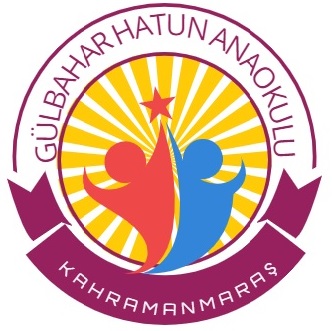 GÜLBAHAR HATUN ANAOKULU2021 - 2022 EĞİTİM-ÖĞRETİM YILIMART AYI SABAH GRUBU YEMEK LİSTESİ     		Abdullah ERDOĞAN                                     			       Enes Buğra KÜÇÜKGÖZ       		  Müdür Yardımcısı							   Okul MüdürüGÜLBAHAR HATUN ANAOKULU2021 - 2022 EĞİTİM-ÖĞRETİM YILIMART AYI ÖĞLE GRUBU YEMEK LİSTESİ     		Abdullah ERDOĞAN                                     			       Enes Buğra KÜÇÜKGÖZ       		  Müdür Yardımcısı							   Okul MüdürüTARİHGÜNMENÜ04.04.2022PazartesiKaşarlı Tost, Zeytin, Meyve Suyu05.04.2022SalıPeynirli Pide, Açık Çay, Yeşil Zeytin06.04.2022ÇarşambaMercimek Çorbası, Ekmek, Meyve07.04.2022PerşembeSoğuk Sandviç, Meyve Suyu08.04.2022CumaPatetesli Pide, Meyve Suyu11.04.2022PazartesiARA TATİL12.04.2022SalıARA TATİL13.04.2022ÇarşambaARA TATİL14.04.2022PerşembeARA TATİL15.04.2022CumaARA TATİL18.04.2022PazartesiReçelli Ekmek, Kaşar Peyniri, Süt19.04.2022SalıSucuk Ekmek, Ada Çayı, Meyve20.04.2022ÇarşambaPatates Kızartması, Beyaz Peynir, Zeytin, Açık Çay, Ekmek21.04.2022PerşembeSimit, Zeytin, Beyaz Peynir, Meyve Suyu22.04.2022Cuma23 NİSAN GÖSTERİSİ25.04.2022PazartesiPoğaça, Siyah Zeytin, Domates, Adaçayı, Meyve26.04.2022SalıPeynirli Pide, Zeytin, Meyve Suyu27.04.2022ÇarşambaSoğuk Sandviç, Meyve Suyu28.04.2022PerşembeSigara Böreği, Siyah Zeytin, Süt29.04.2022CumaÇikolatalı Ekmek, Süt, Meyve04.04.2022PazartesiDomates Soslu Makarna, Ayran05.04.2022SalıTereyağlı Bulgur Pilavı, Yoğurt, Meyve06.04.2022ÇarşambaYoğurtlu Mantı, Tatlı07.04.2022PerşembeEtli Patates Sulusu, Pilav, Ayran08.04.2022CumaYayla Çorbası, Ekmek, Meyve11.04.2022PazartesiARA TATİL12.04.2022SalıARA TATİL13.04.2022ÇarşambaARA TATİL14.04.2022PerşembeARA TATİL15.04.2022CumaARA TATİL18.04.2022PazartesiÇikolatalı Ekmek, Süt, Meyve19.04.2022SalıTarhana Çorbası, Ekmek, Meyve20.04.2022ÇarşambaEtli Kuru Fasulye, Pilav, Ayran21.04.2022PerşembeYoğurtlu Makarna Tatlı22.04.2022Cuma23 NİSAN GÖSTERİSİ25.04.2022PazartesiTahin Pekmezli Ekmek, Süt, Meyve26.04.2022SalıTavuklu Bulgur Pilavı, Ayran27.04.2022ÇarşambaTereyağlı Nohutlu Bulgur Pilavı, Yoğurt28.04.2022PerşembeAçma, Zeytin, Beyaz Peynir, Açık Çay, Meyve29.04.2022CumaEzogelin Çorbası, Ekmek, Meyve